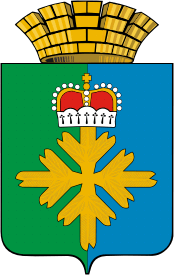 ПОСТАНОВЛЕНИЕАДМИНИСТРАЦИИ ГОРОДСКОГО ОКРУГА ПЕЛЫМ	В соответствии с Указом Президента Российской Федерации от 23 апреля 2021 года № 242 «Об установлении на территории Российской Федерации нерабочих дней в мае 2021 г.», руководствуясь рекомендациями Министерства труда и социальной защиты Российской Федерации от 26.04.2021 года, в целях сохранения тенденции сокращения распространения новой коронавирусной инфекции (COVID-19), укрепления здоровья граждан городского округа Пелым, администрация городского округа ПелымПОСТАНОВЛЯЕТ:1. Установить с 4 по 7 мая 2021 г. включительно нерабочие дни с сохранением за работниками органов местного самоуправления городского округа Пелым заработной платы.2. Установить с 4 по 7 мая 2021 г. включительно нерабочие дни с сохранением за работниками заработной платы для следующих муниципальных учреждений городского округа Пелым:1) Муниципальное казенное общеобразовательное учреждение средняя общеобразовательная школа № 1 п. Пелым;2) Муниципальное казенное общеобразовательное учреждение средняя общеобразовательная школа № 2 п. Атымья;3) Муниципальное автономное дошкольное образовательное учреждение детский сад «Колобок»;4) Муниципальное казенное учреждение дополнительного образования детей «Детская школа искусств»;5) Муниципальное казенное учреждение культуры «Дом культуры п. Пелым»;6) Муниципальное казенное учреждение культуры «Дом культуры п. Атымья»;7) Муниципальное казенное учреждение «Единая дежурно-диспетчерская служба городского округа Пелым»;8) Муниципальное казенное учреждение «Учреждение по обеспечению деятельности органов местного самоуправления и муниципальных учреждений городского округа Пелым»;9) Муниципальное казенное учреждение городского округа Пелым «Информационно-методический центр».3. Руководителям муниципальных учреждений городского округа Пелым:1) издать приказы об установлении с 4 по 7 мая 2021 г. включительно нерабочих дней с сохранением за работниками заработной платы в муниципальных учреждениях;2) обеспечить в муниципальных учреждениях в период нерабочих дней соблюдение требований законодательства в области антитеррористической защищенности, а также иных обязательных требований, норм и правил.4. Настоящее постановление опубликовать в информационной газете «Пелымский вестник» и разместить на официальном сайте городского округа Пелым в информационно-телекоммуникационной сети «Интернет».5. Контроль за исполнением настоящего постановления возложить на заместителя главы администрации городского округа Пелым А.А. Пелевину.И.о. главы администрациигородского округа Пелым                                                                  Т.Н. Баландинаот 28.04.2021 № 132п. ПелымОб установлении нерабочих дней в мае 2021 году для работников органов местного самоуправления и муниципальных учреждений в городском округе Пелым